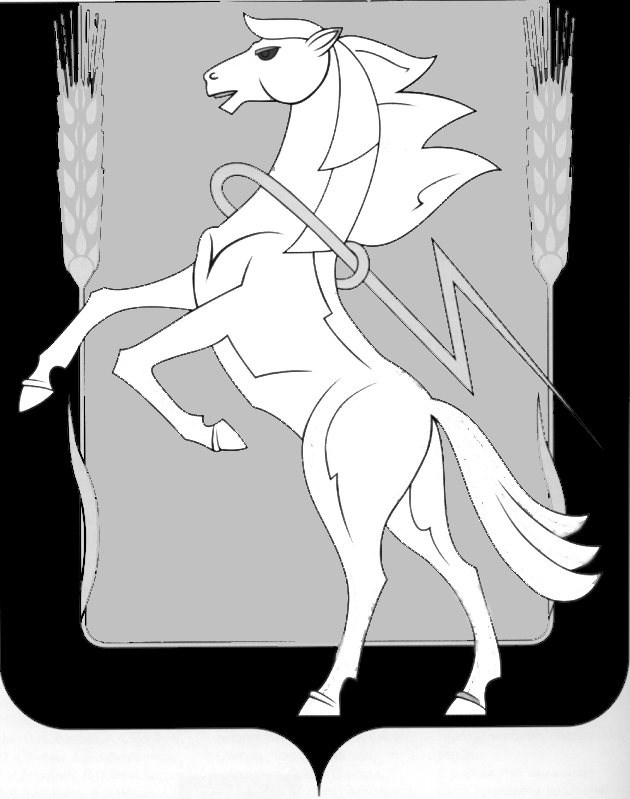 Администрация Полетаевского сельского поселенияСосновского муниципального района Челябинской областиПОСТАНОВЛЕНИЕп. Полетаевоот 11.12. 2018 г. № 168О назначении публичных слушаний по проекту бюджетаПолетаевского сельского поселения на 2019 и плановый 2020 и 2021 годовВ соответствии с Федеральным законом от 06.10.2003 года № 131-ФЗ «Об общих принципах организации местного самоуправления в Российской Федерации», Уставом Полетаевского сельского поселения Сосновского муниципального района, Администрация Полетаевского сельского поселения Сосновского муниципального районаПОСТАНОВЛЯЕТ: 1. Назначить публичные слушания по проекту бюджета Полетаевского сельского поселения на 2019 и плановый период 2020 и 2021 годов на 15 часов 00 минут 21 декабря 2018 года.2. Провести публичные слушания в здании администрации Полетаевского сельского поселения, расположенного по адресу: Челябинская область, Сосновский район, п. Полетаево, ул. Полетаевская, 46.3. Утвердить состав комиссии по проведению публичных слушаний в следующем:Председатель комиссии – Глава поселения Е.Я. Лаврова            Члены комиссии – Председатель Совета депутатов Л.В. Созыкина                                            Главный бухгалтер А.Г. Хисматуллина                                            Депутат Совета депутатов К.А. Шумаков4. Определить сроки подачи предложений и рекомендаций по вопросам публичных слушаний граждан ежедневно в рабочие дни с 10 до 16 час до 20 декабря 2018 года по адресу: п. Полетаево, ул. Полетаевская, 46.5. Назначить ответственного за ведение публичных слушаний – заместителя Главы Полетаевского сельского поселения С.Н. Шамину.4. Разместить настоящее постановление на официальном сайте Полетаевского сельского поселения poletaevskoe.eps74.ruГлава ПолетаевскогоСельского поселения 						                  Е.Я. Лаврова